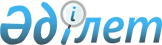 О внесении изменении в решение Таразского городского маслихата от 28 сентября 2016 года №9-5 "Об определении порядка и размера возмещения затрат на обучение на дому детей с инвалидностью по индивидуальному учебному плану в городе Тараз"Решение Таразского городского маслихата Жамбылской области от 16 июня 2023 года № 4-5. Зарегистрировано Департаментом юстиции Жамбылской области 22 июня 2023 года № 5046
      Таразский городской маслихат РЕШИЛ:
      1. Внести в решение Таразского городского маслихата от 28 сентября 2016 года №9-5 "Об определении порядка и размера возмещения затрат на обучение на дому детей с инвалидностью по индивидуальному учебному плану в городе Тараз" (зарегистрировано в Реестре государственной регистрации нормативных правовых актов под №3184) следующие изменении:
      заголовок указанного решения изложить в новой редакции:
      "Об определении порядка и размера возмещения затрат на обучение на дому детей с ограниченными возможностями из числа детей с инвалидностью по индивидуальному учебному плану в городе Тараз";
      пункт 1 указанного решения изложить в новой редакции:
      "1. Определить порядок и размер возмещения затрат на обучение на дому детей с ограниченными возможностями из числа детей с инвалидностью по индивидуальному учебному плану в городе Тараз согласно приложению к настоящему решению.";
      заголовок приложения утвержденного указанным решением, написать в новой редакции: 
      "Порядок и размер возмещения затрат на обучение на дому детей с ограниченными возможностями из числа детей с инвалидностью по индивидуальному учебному плану в городе Тараз".
      2. Настоящее решение вводится в действие по истечении десяти календарных дней после дня его первого официального опубликования.
					© 2012. РГП на ПХВ «Институт законодательства и правовой информации Республики Казахстан» Министерства юстиции Республики Казахстан
				
      Председатель Таразского 

      городского маслихата 

К. Олжабай
